Probabilité de l’événement  « N = 5 »Probabilité de l’événement  « N  4 » Représentation de cette loi binomiale ProbabilitésLoi binomialeGraph 35+ E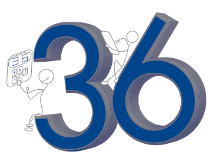 Un élève répond au hasard aux 10 questions d’un QCM. Pour chaque question quatre réponses sont proposées dont une seule est exacte. On note N le nombre de réponses exactes.1°) Déterminer l’arrondi à 10−4 près de la probabilité pour que l’élève obtienne exactement 5 bonnes réponses ?2°) Déterminer l’arrondi à 10−4 près de la probabilité de l’événement « N  4 » ?3°) Représenter graphiquement cette loi binomiale.?10 répétitions indépendantes de la même épreuve de Bernoulli avec une probabilité de succès 0,25. N suit la loi binomiale de paramètres n = 10 et p = 0,25Il s’agit de calculer la probabilité de l’événement « N = 5 »Dans le menu de Calcul ,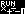 Touche OPTN et choix STAT (F5) puis DIST (F3) et enfin BINM (F5)Sélectionner  Bpd  (F1) puis renseigner : Séquence :  5   ,   10   ,  0,25  ) puis EXESyntaxe de l'instruction : Bpd(Nombre de succès, nombre de répétitions, probabilité d'un succès)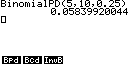 Touche OPTN et choix STAT (F5) puis DIST (F3) et enfin BINM (F5)Sélectionner  Bcd  (F2) puis renseigner : Séquence :  4   ,   10   ,  0,25  ) puis EXESyntaxe de l'instruction : Bcd(Nombre maximal de succès, nombre de répétitions, probabilité d'un succès)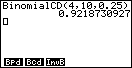 Dans le menu de Calcul ,Remplir la liste 1 avec les entiers de 0 à 10 : Seq(X,X,0,10,1)  List 1Touche OPTN et choix LIST (F1) puis Seq (F5) :  X   ,   X   ,  0 , 10 , 1 ) puis  F1 1Dans le menu Stat 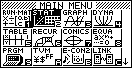 DIST (F5) puis BINM (F5) puis  BpD (F1)Modifier "Data" et sélectionner LIST (F2)Compléter comme ci-contre."Numtrial" : Nombre de répétitions "p" : Probabilité du succèsModifier "Save Res" par List2 F2Exécuter EXE puis touches EXIT EXIT Sélectionner GRAPH  (F1) puis SET  (F6) puis EXITSélectionner GPH1 F1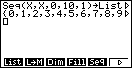 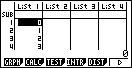 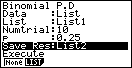 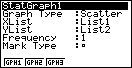 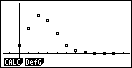 